د. عمَّـــار ياسين منصورالنَّقلُ العصبيُّ،
موجاتُ الضَّغطِ العاملةُ (مفهومٌ حديثٌ)The Neural Conduction
  Action Pressure Waves (Innovated) النَّقلُ العصبيُّ الـ Neural Conduction العابرُ لمكوِّناتِ العصبون من جهةٍ،
والعابرُ للسطوحِ البينيَّةِ أو ما يسمى بالمشابك العصبيَّةِ الـ Neural Synapses من جهةٍ ثانية،
هي عمليَّةٌ دقيقةٌ معقَّدةٌ استفزَّت عِبرَ الزَّمنِ العقلَ والخيالَ معاً.  جادت علينا العبقريَّاتُ بالكثيرِ من الفرضيَّاتِ
لم يتحمَّل مُعظمُها وطأةَ النَّقدِ العلميِّ والتَّجريبيِّ. أمَّا الثَّابتُ منها والذي يلقى في زماننا قبولاً علميَّاً وعالميَّاً،
فما زال بنظري يفتقدُ إلى الكفاءةِ في سرعة التَّوصيلِ، كما المرونةِ في التَّنفيذ،
عدا عن كونه فاقداً للسَّلاسةِ المُفترضةِ في عمليَّة خلقٍ بديعٍ كهذا.
 والحالةُ هذه، فقد أحببتُ أن أقدِّمَ رؤيتي الشَّخصيَّةَ في عمليَّةِ النَّقلِ العصبيِّ. بدايةً كتابةً وقد أنجزت ذلك في عدَّةِ مقالات سترون روابطَها في نهايةِ كلِّ عرضٍ. وتالياً كعرضٍ مصوَّرٍ وهذا ما أعملُ عليه الآن. شخصيَّاً أرى النَّقلَ العصبيَّ الـ Neural Conduction في اللِّيفِ العصبيِّ الـ Neural Fiber موجةَ ضغطٍ الـ Pressure Wave تسري ضمن اللُّمعةِ وفي مركزِ اللِّيف العصبيِّ تحديداً، بينما أراهُ في المشابكِ العصبيَّةِ فعلاً كهربائيَّاً محضاً. سأهتمُّ في العرضِ الأول بتشريحِ موجاتِ الضَّغطِ العاملة حين النَّقلِ العصبيِ في الأليافِ العصبيَّةِ، على أن أتركَ للتّالي من العروضِ مَهمَّةَ تبسيطِ ما بقي من أفكار. 
شاهدِ التَّفاصيل على الرَّابطِ التَّالي: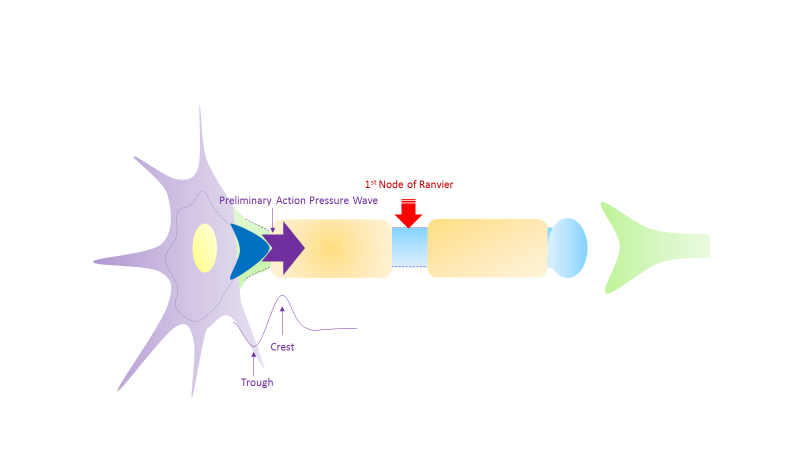 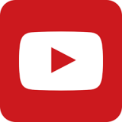  تشريحُ العصبونِ:فيما خصَّ التَّشريحَ الوظيفيَّ للعناصرِ العصبيَّةِ، تنتأُ هنا وهناك بعضُ الملاحظاتِ الشَّخصيَّة المغايرةِ كليَّاً لما هو سائدٌ، سأذكر كلَّاً منها في حينه. ما يهمُّني الآن وفي موضوعِ موجاتِ الضَّغطِ العاملةِ أمران:
 أوَّلاً، يُشكِّلُ العصبونُ الـ Neuron باستطالاته القصيرةِ ومحورِه العصبيِّ نظامأ أنبوبيَّاً مُحكمَ الإغلاق.
 يمتلئ هذا النِّظامُ المغلقُ بالبلاسما الـ Cytoplasm ذاتِ الطَّبيعةِ السَّائلةِ والعناصرِ المتنوِّعةِ.
في حالةِ الرَّاحةِ، يبني العصبونُ داخلَه ضغطاً مرتفعاً نسبيَّاً، أُسمِّيه اصطلاحاً ضغطَ الرَّاحة
الـ Resting Pressure.
 وثانياً، أنَّه في منطقةِ التَّحفيزِ الـ  Axon Hillock، وهي المنطقةُ الفاصلةُ الواصلةُ بين جسمِ الخليَّةِ العصبيَّةِ
الـ Soma والمحورِ العصبيِّ الـ Axon، يوجدُ تشكيلُ كثيفٌ من الأنابيبِ المجهريَّةِ
الـ Microtubules' Montage يملأُ منطقةَ التَّحفيز ويأخذ شكلَ مخروطٍ ثلاثيِّ الأبعادِ بقاعدةٍ مركزيَّةٍ وقِمةٍ تناظرُ المحورَ العصبيَّ. معظمُ الدِّراساتِ الحديثةِ تقولُ أنَّ النَّقلَ العصبيَّ يبدأُ عند الحدودِ بين منطقةِ التَّحفيزِ هذه وبدايةِ المحورِ العصبيِّ. شخصيَّاً أرى الأمرَ ذاتَه وإن تباينِتِ الآليَّاتُ بشكلٍ كبيرٍ. لنتابعِ الآن كيف يبدأ ذلك النَّقلُ العصبيُّ في المحور العصبيِّ من منظورِّ محضِ شخصيٍّ.آليةُ النَّقلِ العصبيِّ في اللِّيفِ العصبيِّ:متى بلغَ التَّنبيهُ عتبةَ الفعلِ، أحدثَ تقلُّصاً مفاجئاً في التَّشكيلِ الأنبوبيِّ الـ Microtubules' Montage الشَّاغلِ لمنطقةِ التَّحفيزِ الـ Axon Hillock. تقلُّصُ الأنابيبِ المجهريَّةِ، وانسحابُ كتلتِها العنيفُ داخلَ جسمِ العصبون
الـ Soma، يولِّدُ موجةَ الضَّغطِ المركزيَّةَ الـ Central Pressure Wave.
تجتاحُ موجةُ الضَّغطِ المركزيَّةُ جسمَ الخليَّةِ العصبيَّةِ وصولاً إلى الجدارِ الخلويِّ. الجدارُ الخلويُّ لجسمِ العصبونِ مرنٌ مقاومٌ لتبدُّلاتِ الضَّغطِ الدَّاخليَّةِ بفضلِ أقواسِهِ المفتوحةِ على الخارجِ الخلويِّ، وبفضلِ شبكةِ الأليافِ المجهريَّةِ المستبطنةِ له كذلك. فمتى وصلت إليهِ موجةُ الضَّغطِ المركزيَّةُ ردَّها على أعقابِها، فتعودُ من حيثُ انطلقت أساسأ إلى منطقةِ الـ Axon Hillock. بدورها، وعندَ وصولِها إلى منطقةِ الـ Axon Hillock، تصطدمُ الموجةُ الارتداديَّةُ بكتلةِ الأنابيبِ المجهريَّةِ المُنسحبةِ خارجَ منطقتها. هو اصطدامٌ عنيفٌ سيعيدُ التَّشكيلَ الأنبوبيَّ بقوَّةٍ إلى مكانِه الأصليِّ حتى حدودِ المحورِ العصبيِّ. تقلُّصُ وانسحابُ كتلةِ الأنابيبِ المجهريَّةِ، ومن ثمَّ تمدُّدُها وعودتُها القويَّةُ إلى حالتِها الأولى، سيُطلقُ موجةَ ضغطِ العملِ الأوَّليَّةَ الـ Preliminary Action Pressure Wave. تنتقلُ موجةُ الضَّغطِ بعيداً Distally، داخلَ المحورِ العصبيِّ، من قطاعٍ إلى آخرَ حتى تصلَ غايتَها في المشبك العصبيِّ. أخيراً أقول، موجةُ ضغط العمل الـ Action Pressure Wave هي واحدةٌ خلالَ عمليَّةِ النَّقلِ العصبيِّ الواحدةِ، وإن بدت خلافَ ذلك. هي تبدأُ بفوضى في المسارِ، وغلوٍّ في المناسيبِ، محكومةً بنشأتِها الصَّاخبةِ والعنيفةِ.
 لكنَّها سريعاً ما تنسخُ عنها طابعَها الخشنَ، وتلبسُ لبوساً قياسيَّاً مناسباً لعمليَّةِ النَّقلِ ولسلامةِ البنيةِ التَّشريحيَّةِ العصبيَّةِ كذلك. هو المرورُ الأوَّلُ لها عبر عقدةِ رانفيه من يعيدُ لها التَّوازنَ مساراً ومناسيبَ.
 عندها، يصحُّ لنا أن نتكلَّمَ عن موجةِ ضغطِ العملِ القياسيَّةِ الـ Standard Action Pressure Wave.
حفظُ المسارِ الجديدِ، كما حفظُ المناسيبِ القياسيَّةِ، سيكونُ الشُّغلَ الشَّاغلَ لعقدِ رانفيه التَّالية.
وهكذا، من عقدةِ إلى أخرى، تصلُ موجةُ ضغط العملِ إلى منتهاها في المشبكِ العصبيِّ ناقلةً معها الأمرَ العصبيَّ الذي أتاها منذ هنيهةٍ على شكلِ نبضةٍ كهربائيَّةٍ...........................................................................................................................................في سياقاتٍ أخرى، أنصحُ بقراءةِ المقالاتِ التَّالية:7/10/2019-هل يفيدُ التَّداخلُ الجراحيُّ الفوريُّ في أذيَّاتِ النخاعِ الشَّوكيِّ وذيلِ الفرس الرضَّيَّةِ؟-النقل العصبيّ، بين مفهوم قاصر وجديد حاضر
The Neural Conduction.. Personal View vs. International View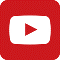 في النقل العصبي، موجاتُ الضَّغطِ العاملة Action Pressure Wavesفي النقل العصبي، كموناتُ العمل Action Potentialsوظيفةُ كموناتِ العمل والتيَّاراتِ الكهربائيَّةِ العاملةفي النقل العصبي، التيَّاراتُ الكهربائية العاملة Action Electrical Currents الأطوارُ الثَّلاثةِ للنقل العصبيِّالمستقبلات الحسيّة، عبقريّة الخلق وجمال المخلوقالنقل في المشابك العصبيّة The Neural Conduction in the Synapses-عقدة رانفييه، ضابطة الإيقاع The Node of Ranvier, The Equalizerوظائفُ عقدةِ رانفيه The Functions of Node of Ranvierوظائفُ عقدةِ رانفيه، الوظيفةُ الأولى في ضبطِ معايير الموجةِ العاملةِوظائفُ عقدةِ رانفيه، الوظيفةُ الثَّانية في ضبطِ مسار الموجةِ العاملةِوظائفُ عقدةِ رانفيه، الوظيفةُ الثَّالثةُ في توليدِ كموناتِ العمل-في فقه الأعصاب، الألم أولاً The Pain is First-في فقه الأعصاب، الشكل.. الضرورة The Philosophy of Form-تخطيط الأعصاب الكهربائي، بين الحقيقي والموهومالصدمة النخاعيّة (مفهوم جديد) The Spinal Shock (Innovated Conception)-أذيّات النخاع الشوكيّ، الأعراض والعلامات السريريّة، بحثٌ في آليات الحدوث The Spinal Injury, The Symptomatologyالرّمع Clonusاشتدادُ المنعكس الشوكي Hyperactive Hyperreflexiaاتِّساعُ باحةِ المنعكس الشوكي الاشتدادي Extended Reflex Sectorالاستجابة ثنائية الجانب للمنعكس الشوكي الاشتدادي Bilateral Responsesالاستجابةُ الحركيَّةُ العديدة للمنعكس الشوكي Multiple Responses-التنكّس الفاليري، يهاجم المحاور العصبيّة الحركيّة للعصب المحيطي.. ويعفّ عن محاوره الحسّيّة
Wallerian Degeneration, Attacks the Motor Axons of Injured Nerve and Conserves its Sensory Axonsالتَّنكُّسُ الفاليري، رؤيةٌ جديدةٌ Wallerian Degeneration (Innovated View)التَّجدُّدُ العصبيُّ، رؤيةٌ جديدةٌ Neural Regeneration (Innovated View)المنعكساتُ الشوكيَّةُ، المفاهيمُ القديمة Spinal Reflexes, Ancient Conceptionsالمنعكساتُ الشَّوكيَّةُ، تحديثُ المفاهيم Spinal Reflexes, Innovated Conceptionخُلقتِ المرأةُ من ضلع الرّجل، رائعةُ الإيحاء الفلسفيّ والمجازِ العلميّالمرأةُ تقرِّرُ جنسَ وليدها، والرّجل يدّعي!-الرُّوحُ والنَّفسُ.. عَطيَّةُ خالقٍ وصَنيعةُ مخلوقٍ-خلقُ السَّماواتِ والأرضِ أكبرُ من خلقِ النَّاس.. في المرامي والدَلالاتتُفَّاحة آدم وضِلعُ آدمَ، وجهان لصورةِ الإنسان. -حــــــــــوَّاءُ.. هذه-سفينةُ نوح، طوق نجاة لا معراجَ خلاص-المصباح الكهربائي، بين التَّجريدِ والتَّنفيذ رحلة ألفِ عام-هكذا تكلّم ابراهيمُ الخليل -فقهُ الحضاراتِ، بين قوَّةِ الفكرِ وفكرِ القوَّةِ-العِدَّةُ وعِلَّةُ الاختلاف بين مُطلَّقةٍ وأرملةٍ ذاتِ عفاف-تعدُّدُ الزَّوجاتِ وملكُ اليمين.. المنسوخُ الآجلُالثَّقبُ الأسودُ، وفرضيَّةُ النَّجمِ السَّاقطِجُسيمُ بار، مفتاحُ أحجيَّةِ الخلقِ صبيٌّ أم بنتٌ، الأمُّ تُقرِّرُ!القدمُ الهابطة، حالةٌ سريريَّةٌ